Templates and Jigs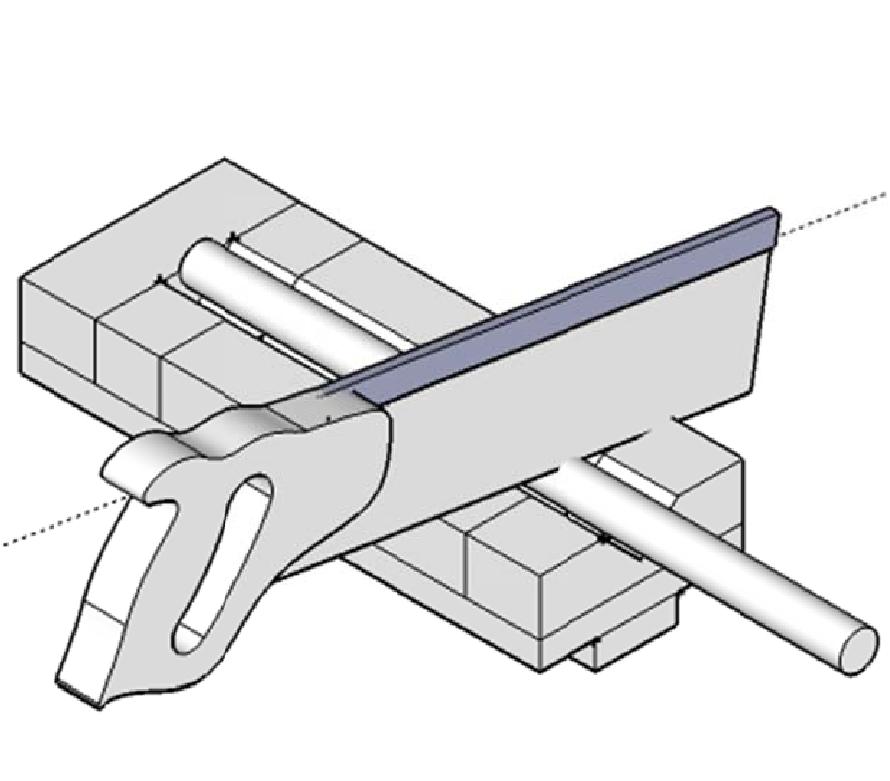 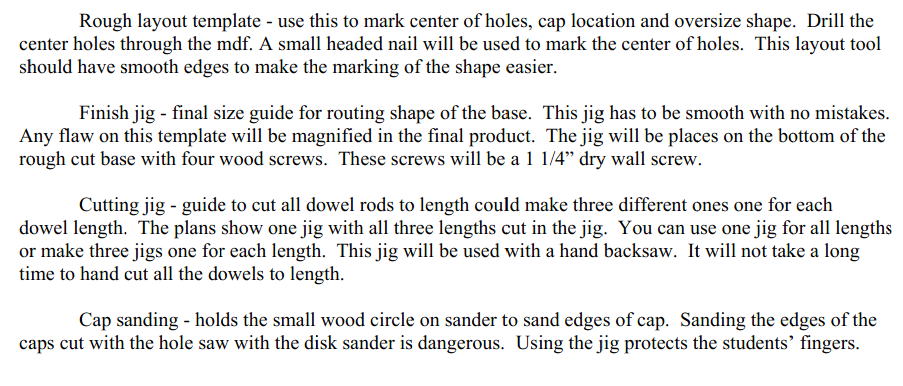 Templates and Jigs Plans 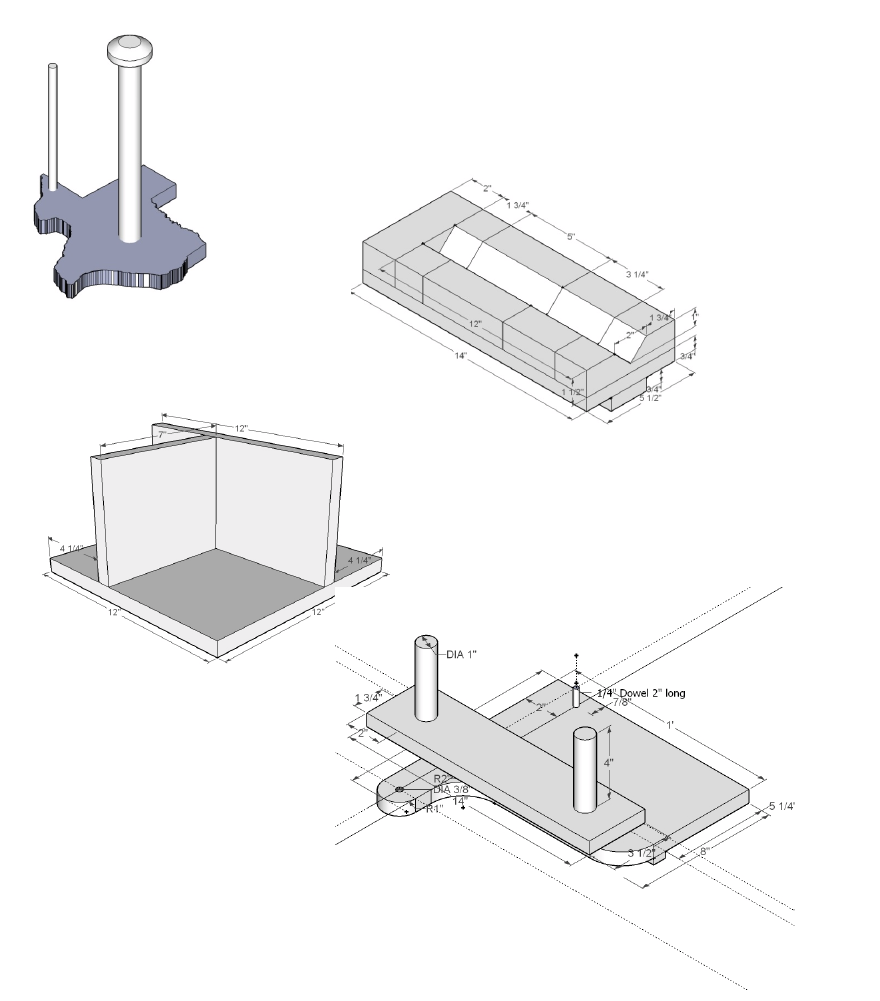 